Protokoll 404.04.2016Teema: Niiskuse tase Miina Härma Gümnaasiumi ühiskasutuslikes ruumides ja väliskeskkonnasKoostajad: Hanna Kurvet, Maria Juhani, Eleri LehtKirjeldus: Katsetajad käisid erinevates kooli ruumides ja väliskeskkonnas (asukohad kirjas tabelis) mõõtmas niikuse taset hingatavas õhus.Andmete kasutamisel ei võetud arvesse söökla aurukausi andmeid, see oli vaid niiskusmõõdiku testimiseks.Tabel 1. AndmedJoonis 1. Niiskustase ühiskasutuslikes ruumides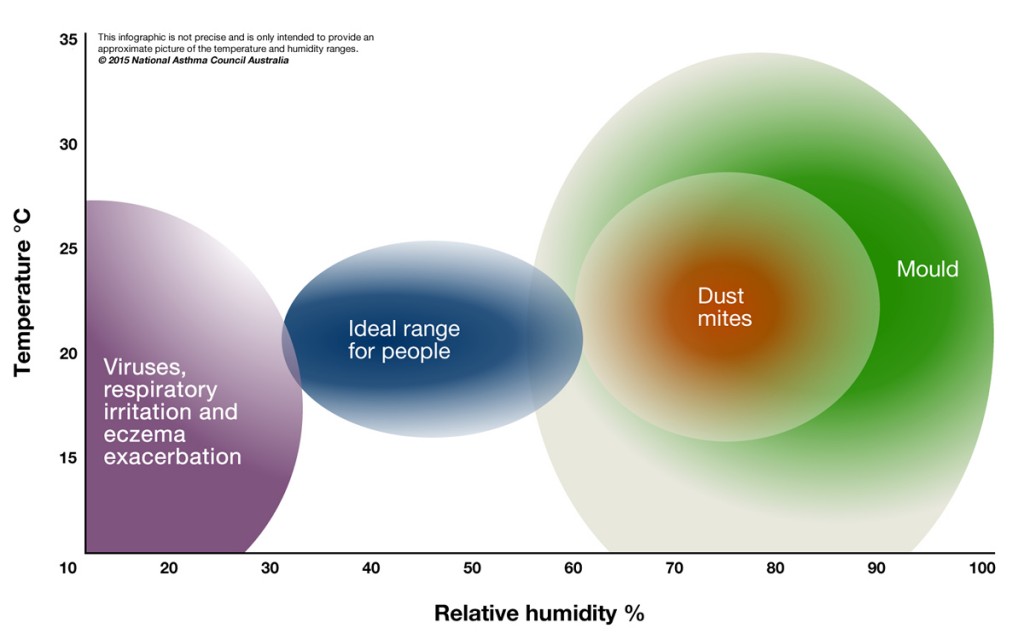 Pilt 1. Niiskuse tase erinevates keskkondades.Nagu pildilt näha võib on inimestele sobilikem niiskustase 30% - 60% vahemikus. Sellest madalamal tasemel võib olla suurem viiruste ja hingamisteede ärrituse levik. Inimestele sobilikust vahemikust kõrgemal on suurem hallituse ja tolmulestade levik.Kokkuvõte, järeldused:Uurijate järelduse järgi jäi niiskustase normi piiresse, kuid oli siiski kriitilise piiri peal keskkonnaga, kus võivad levida erinevad viirused ning hingamisteede ärritused. Mõõtmise nr.Mõõtmise asukohtNiiskus (%) 1.Klass 20232,42.Aula29,63.Kooli maja esine23,54.Garderoob44,15.Fuajee 33,46.Söökla aurukauss91,27.Söökla48,88.Võimla22,469.Jõusaal23,910.Raamatukogu29,111.Õpetajate tuba30,112.Arvuti klass 32,513.Arvuti klassis arvuti juures30,3Andmed%Madalaim niiskusetase22,46(võimla)Kõrgeim niiskusetase48,8(söökla)Keskmine niiskusetase32,17Niiskusetaseme amplituud26,34